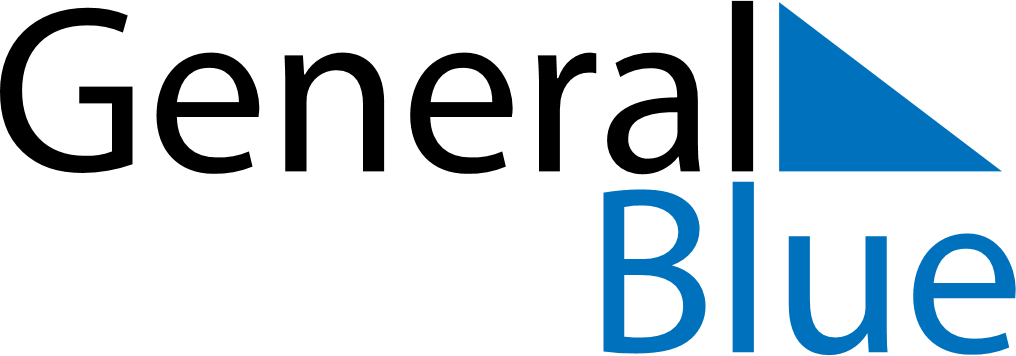 June 2024June 2024June 2024June 2024June 2024June 2024June 2024Karia Ba Mohamed, MoroccoKaria Ba Mohamed, MoroccoKaria Ba Mohamed, MoroccoKaria Ba Mohamed, MoroccoKaria Ba Mohamed, MoroccoKaria Ba Mohamed, MoroccoKaria Ba Mohamed, MoroccoSundayMondayMondayTuesdayWednesdayThursdayFridaySaturday1Sunrise: 6:09 AMSunset: 8:27 PMDaylight: 14 hours and 18 minutes.23345678Sunrise: 6:09 AMSunset: 8:28 PMDaylight: 14 hours and 18 minutes.Sunrise: 6:09 AMSunset: 8:28 PMDaylight: 14 hours and 19 minutes.Sunrise: 6:09 AMSunset: 8:28 PMDaylight: 14 hours and 19 minutes.Sunrise: 6:08 AMSunset: 8:29 PMDaylight: 14 hours and 20 minutes.Sunrise: 6:08 AMSunset: 8:30 PMDaylight: 14 hours and 21 minutes.Sunrise: 6:08 AMSunset: 8:30 PMDaylight: 14 hours and 22 minutes.Sunrise: 6:08 AMSunset: 8:31 PMDaylight: 14 hours and 22 minutes.Sunrise: 6:08 AMSunset: 8:31 PMDaylight: 14 hours and 23 minutes.910101112131415Sunrise: 6:08 AMSunset: 8:32 PMDaylight: 14 hours and 23 minutes.Sunrise: 6:08 AMSunset: 8:32 PMDaylight: 14 hours and 24 minutes.Sunrise: 6:08 AMSunset: 8:32 PMDaylight: 14 hours and 24 minutes.Sunrise: 6:08 AMSunset: 8:32 PMDaylight: 14 hours and 24 minutes.Sunrise: 6:08 AMSunset: 8:33 PMDaylight: 14 hours and 25 minutes.Sunrise: 6:08 AMSunset: 8:33 PMDaylight: 14 hours and 25 minutes.Sunrise: 6:08 AMSunset: 8:34 PMDaylight: 14 hours and 26 minutes.Sunrise: 6:08 AMSunset: 8:34 PMDaylight: 14 hours and 26 minutes.1617171819202122Sunrise: 6:08 AMSunset: 8:34 PMDaylight: 14 hours and 26 minutes.Sunrise: 6:08 AMSunset: 8:35 PMDaylight: 14 hours and 26 minutes.Sunrise: 6:08 AMSunset: 8:35 PMDaylight: 14 hours and 26 minutes.Sunrise: 6:08 AMSunset: 8:35 PMDaylight: 14 hours and 27 minutes.Sunrise: 6:08 AMSunset: 8:35 PMDaylight: 14 hours and 27 minutes.Sunrise: 6:08 AMSunset: 8:36 PMDaylight: 14 hours and 27 minutes.Sunrise: 6:09 AMSunset: 8:36 PMDaylight: 14 hours and 27 minutes.Sunrise: 6:09 AMSunset: 8:36 PMDaylight: 14 hours and 27 minutes.2324242526272829Sunrise: 6:09 AMSunset: 8:36 PMDaylight: 14 hours and 27 minutes.Sunrise: 6:09 AMSunset: 8:36 PMDaylight: 14 hours and 27 minutes.Sunrise: 6:09 AMSunset: 8:36 PMDaylight: 14 hours and 27 minutes.Sunrise: 6:10 AMSunset: 8:36 PMDaylight: 14 hours and 26 minutes.Sunrise: 6:10 AMSunset: 8:37 PMDaylight: 14 hours and 26 minutes.Sunrise: 6:10 AMSunset: 8:37 PMDaylight: 14 hours and 26 minutes.Sunrise: 6:11 AMSunset: 8:37 PMDaylight: 14 hours and 26 minutes.Sunrise: 6:11 AMSunset: 8:37 PMDaylight: 14 hours and 25 minutes.30Sunrise: 6:11 AMSunset: 8:37 PMDaylight: 14 hours and 25 minutes.